Master of Business AdministrationApplication FormMBA报名申请表 Personal Information 个人情况Gender性别：Male 先生    Female 女士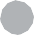 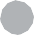 Last Name 姓氏：   		First Name 名： 		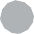 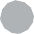 Former names 曾用名 ： 	.	IC. Number.& Passport Number.身份证号和护照号：                                              Birth date (d/m/y) 出生日期： 		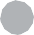 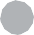 Permanent Residence 户籍地： 		Country 国家： 	China		Nationality 国籍：  Chinese	Mailing Address 通讯地址（国家/ 城市/ 区/ 街道/门牌号）：                                                              Zip or postal code 邮编：                                               	Country 国家：                            Telephone number 电话号码：                                                 Cell phone number 手机号码：                                                                                                                                                  E-mail address 邮箱：                                                                                                       Marital Status 婚姻状况：	Single 单身	Married 已婚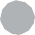 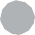 Education & Career Information 教育&职业情况Academic History 教育背景（从最近的时间开始，列出自高中起的教育经历）：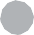 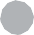 Occupation 职业：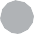 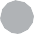 Position 职位：Company/organization 公司：Employment survey 本课程修读、毕业后的 2 年内是否会去国外工作： Yes 是    No 否Documents required for admission 申请资料：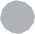 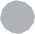 Application Form 申请表Personal identification (I/C & passport) 个人身份证明文件（身份证和护照）A photocopy of your degree certificate and diploma 最高学历、学位证书证明文件Curriculum Vita 履历Certification Statement 个人声明Pledge 保证：I have reviewed the above information.I understand that withholding information requested or giving false information may be sufficient cause for denial of admission or termination of enrollment at ESC Amiens Business School. I certify that all the information given on this application is complete and accurate. If I am admitted, I agree to abide by established rules and regulations of the institution and accept the obligations imposed on me by the honor system.我已阅读以上所有信息，了解隐瞒所要求的信息或提供虚假信息可能导致ESC Amiens高等商学院拒绝录取或终止录取。我保证所填报的资料均属完整和准确。如果我被录取，我同意遵守学校既定的规章制度，并履行诚信制度赋予我的义务。Signature 正楷签字：Date Signed 签字日期： 联系人：张老师  13522236526  邮箱：893774932@qq.comFrom-to (mm/yy)起止日期(年-月)Institution Name学校Degree Earned学位Major专业City/Country国家/城市